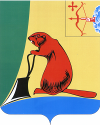 Об утверждении Порядка осуществления муниципальных заимствований в муниципальном образовании Тужинский муниципальный район Кировской областиВ соответствии с Бюджетным кодексом Российской Федерации, статьей 64 Федерального закона от 06.10.2003 N 131-ФЗ "Об общих принципах организации местного самоуправления в Российской Федерации", на основании  статьи 53 Устава Тужинского муниципального района, районная Дума РЕШИЛА:1. Утвердить Порядок осуществления муниципальных заимствований в муниципальном образовании Тужинский муниципальный район Кировской области. Прилагается.2. Настоящее решение вступает в силу с момента официального обнародования.Глава района                 Л.А. Трушкова                                                                                            УТВЕРЖДЕН  решением районной Думы                                                                                     		 от    01.10.2012  N  20/143  Порядок осуществления муниципальных заимствований                                             в муниципальном образованииТужинский муниципальный район Кировской области1. Общие положения1.1. Термины и понятия, применяемые в настоящем Порядке, применяются в значении, установленном законодательством Российской Федерации.2. Порядок привлечения кредитов от кредитных организацийв валюте Российской Федерации2.1. Привлечение кредитов от кредитных организаций ограничивается объемом бюджетных ассигнований, установленных решением Тужинской районной Думы о бюджете Тужинского района (далее – район) на текущий финансовый год.2.2. Отбор кредитных организаций для оказания услуг по предоставлению кредитов району регулируется законодательством Российской Федерации о размещении заказов для государственных и муниципальных нужд.2.3. Получение кредитов районом от кредитных организаций осуществляется на основании соответствующих соглашений (договоров), основанием для заключения которых являются муниципальные контракты.3. Порядок получения бюджетных кредитов от других бюджетовбюджетной системы Российской Федерации3.1. Основания, условия предоставления, использования и возврата бюджетных кредитов из бюджета области устанавливаются законом Кировской области о бюджете и принимаемыми в соответствии с ним правовыми актами исполнительных органов государственной власти Кировской области.4. Выпуск муниципальных ценных бумаг4.1. Выпуск муниципальных ценных бумаг осуществляется в соответствии со статьей 114 Бюджетного кодекса Российской Федерации.ТУЖИНСКАЯ РАЙОННАЯ ДУМА КИРОВСКОЙ ОБЛАСТИРЕШЕНИЕТУЖИНСКАЯ РАЙОННАЯ ДУМА КИРОВСКОЙ ОБЛАСТИРЕШЕНИЕТУЖИНСКАЯ РАЙОННАЯ ДУМА КИРОВСКОЙ ОБЛАСТИРЕШЕНИЕТУЖИНСКАЯ РАЙОННАЯ ДУМА КИРОВСКОЙ ОБЛАСТИРЕШЕНИЕТУЖИНСКАЯ РАЙОННАЯ ДУМА КИРОВСКОЙ ОБЛАСТИРЕШЕНИЕТУЖИНСКАЯ РАЙОННАЯ ДУМА КИРОВСКОЙ ОБЛАСТИРЕШЕНИЕот01.10.2012№20/143пгт ТужаКировской области пгт ТужаКировской области пгт ТужаКировской области пгт ТужаКировской области 